                  Ministerul Mediului, Apelor și Pădurilor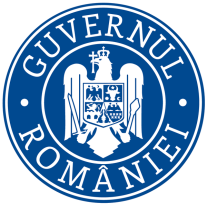        Agenţia Naţională pentru Protecţia MediuluiO R D I N E A   D E   Z Ia şedinţei Comisiei de Analiză Tehnică şi  Comitetului Special Constituit la nivel de judeţ din data de MARȚI  02.02.2021  Prin prezenta vă invităm să participaţi la şedinţa Comisiei de Analiză Tehnică şi a Comitetului Special Constituit la nivel de judeţ din data de MARȚI  02.02.2021, ora 900, pentru analiza documentaţiilor depuse la Agenţia pentru Protecţia Mediului Cluj.Participarea la sedinta se va realiza in regim electronic- teleconferinta.Pentru accesul la teleconferinta este necesar sa va asigurati accesul la un calculator/laptop ( dotat cu microfon, boxe/casti si camera video ) sau telefon mobil ( smartphone).Linkul pentru inregistrarea la sedinta este: Topic: APM CLUJ's Personal Meeting RoomJoin Zoom Meetinghttps://us04web.zoom.us/j/2049061667?pwd=RlNvZU5vK0dNOGJPQ3VzNjVBYTBSQT09I. Parcurgerea etapei de încadrare în cadrul procedurii de evaluare a impactului asupra mediului şi evaluare adecvată pentru proiecte conform Legii nr. 292/2018:1. Construire hală depozitare (hala C5), bariere de control, acces, amenajări exterioare, sistematizare verticală, drum de acces, împrejmuire, branşamente şi racorduri la reţelele de utilităţi, propus a fi amplasat ]n comuna Jucu, sat Jucu Herghelie, str.Leonardo Da Vinci fnr.(Tetarom 3), judeţul Cluj, Titular: SC.TRANSILVANIA CONSTRUCŢII SA (EIA+SEICA);2. Desființare construcții existente și desființare branșamente, propus a fi amplasat în comuna Florești, str. Cetății, nr. 101-103, judeţul Cluj, Titular: KAUFLAND ROMÂNIA SCS (EIA);3. Modernizare pod peste canalul morii conform HCL nr. 884/10.12.2019, propus a fi amplasat  în municipiul Cluj-Napoca, zona Plopilor, fn, titular: MUNICIPIUL CLUJ-NAPOCA (EIA + SEICA);II. Parcurgerea etapei de încadrare din cadrul procedurii de realizare a evaluării de mediu pentru planuri şi programe conform HG nr. 1076/2004:1. Elaborare PUZ conform Legii nr. 350/ 2001 modificată şi actualizată, amplasat în municipiul Cluj-Napoca, str. Borhanciului, FN, CF 315849, judetul Cluj, Titular: DUNCA DAN-NICOLAE;                                                       DIRECTOR EXECUTIVADINA SOCACIUȘef Serviciu AAA                                                                                         Întocmit:ing. Anca Cȋmpean                                                                         ing. Alexandra Vermeşan                                                                                                              29.01.2021, ora 8.30AGENŢIA PENTRU PROTECŢIA MEDIULUI CLUJNr.:             2007 /22.01.2021Către:Membrii Comisiei de Analiză Tehnică/Comitetul Special ConstituitReferitor la:Ordinea de zi – Şedinta CAT/CSC